COLEGIO DE LA UPBÁREA : TECNOLOGÍA E INFORMÁTICAACTA DE REUNION DEL EQUIPO  No.___FechaObjetivo:AsistentesAusentesAgendaDesarrollo de la agendaTareas pendientes y responsablesFirma de los participantes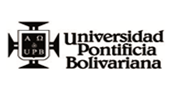 